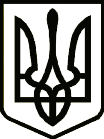 УкраїнаПРИЛУЦЬКА РАЙОННА ДЕРЖАВНА АДМІНІСТРАЦІЯ ЧЕРНІГІВСЬКОЇ ОБЛАСТІРОЗПОРЯДЖЕННЯПро встановлення вартостіноворічного подарункуВідповідно до статті 39 Закону України «Про забезпечення організаційно-правових умов соціального захисту дітей-сиріт та дітей, позбавлених батьківського піклування», пункту 5.12 районної Програми соціально-правового захисту дітей на 2019-2021 роки, затвердженої рішенням тридцять шостої (позачергової) сесії районної ради сьомого скликання 23 листопада 2018 року № 4-36/VІІ, з о б о в’ я з у ю:Встановити вартість новорічного подарунку для дітей-сиріт, дітей, позбавлених батьківського піклування, дітей, які перебувають у складних життєвих обставинах, вихованців КЗ «Удайцівський навчально-реабілітаційний центр» Чернігівської обласної ради, КЗ «Яблунівський ліцей» Чернігівської обласної ради, КНП «Прилуцький обласний будинок дитини «Надія» Чернігівської обласної ради у розмірі 80,00 (вісімдесят гривень 00 копійок).2. Контроль за виконанням даного розпорядження покласти на першого заступника голови райдержадміністрації.Голова						              Олеся КІСЛЕНКОвід20 листопада2020 р.          Прилуки			      №339